Сумська міська радаVІІ СКЛИКАННЯ ХХХVIIІ СЕСІЯРІШЕННЯвід 04 квітня 2018 року № 3273-МРм. СумиНа підставі пропозиції Сумського міського голови Лисенка О.М.,  відповідно до пункту 5 частини четвертої статті 42 Закону України «Про місцеве самоврядування в Україні», керуючись статтею 25 Закону України «Про місцеве самоврядування в Україні», Сумська міська радаВИРІШИЛА:1. Унести зміни до рішення Сумської міської ради від 27 вересня 2017 року № 2519-МР «Про утворення виконавчого комітету Сумської міської ради VIІ скликання та визначення його чисельності», виклавши пункт 2 рішення у новій редакції«2. Визначити чисельність виконавчого комітету Сумської міської ради VIІ скликання у кількості 20 осіб.».Секретар Сумської міської ради					А.В. БарановВиконавець: Антоненко А.Г.Рішення Сумської міської ради «Про внесення змін до рішення Сумської міської ради від 27 вересня 2017 року № 2519-МР «Про утворення виконавчого комітету Сумської міської ради VIІ скликання та визначення його чисельності» доопрацьовано і вичитано, текст відповідає оригіналу прийнятого рішення та вимогам статей 6-9 Закону України «Про доступ до публічної інформації» та Закону України «Про захист персональних даних».Проект рішення Сумської міської ради «Про внесення змін до рішення Сумської міської ради від 27 вересня 2017 року № 2519-МР «Про утворення виконавчого комітету Сумської міської ради VIІ скликання та визначення його чисельності був завізований:Начальник відділуорганізаційно-кадрової роботи					А.Г. АнтоненкоНачальник правового управління					О.В.ЧайченкоСекретар Сумської міської ради					А.В. Баранов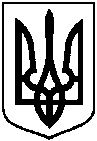 Про внесення змін до рішення Сумської міської ради від 27 вересня 2017 року № 2519-МР «Про утворення виконавчого комітету Сумської міської ради VIІ скликання та визначення його чисельності»